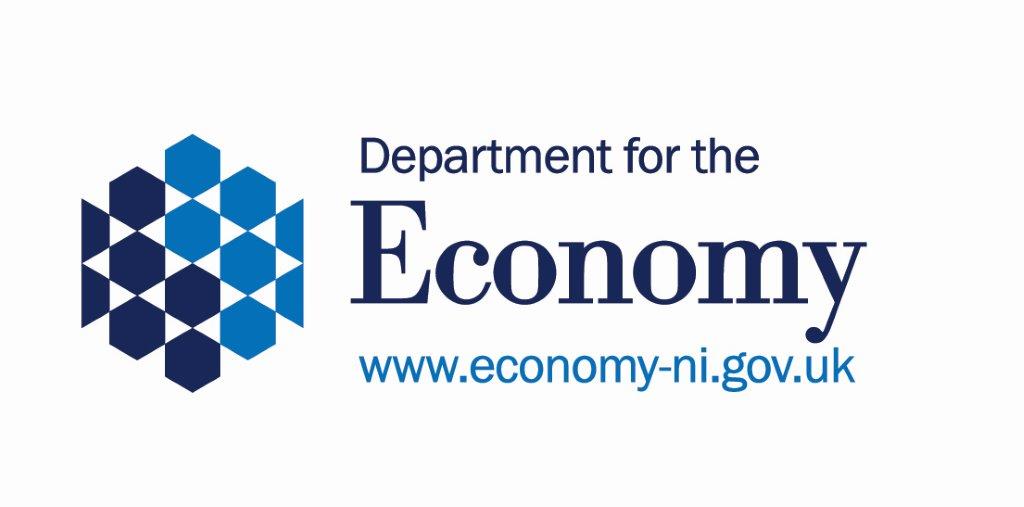 Level 3 Apprenticeship Framework Vehicle Parts 		Framework No. 363 Issue : /1The content of this framework has been agreed between the Department for the Economy  and The Institute of the Motor Industry (IMI).  This is the only Level 3 training in this skill acceptable for the receipt of ApprenticeshipsNI funding.General	This framework specifies the standards and the criteria for the delivery of a Level 3 Apprenticeship framework to achieve qualified status within the Automotive Retail Industry.   Successful completion of the framework will lead to the award of a VCQ Qualification at Level 3, a VRQ qualification at Level 3, essential Skills Certificate(s) and recognition as a qualified person within the industry sectorPROVISION CONTENT The Provision shall comprise four main elements to be delivered in an integrated manner, not isolated subjects. Achievement of the VCQ qualification at Level 3 and the relevant VRQ qualification at Level 3 will be demonstrated by possession of Awarding Organisation certificates.  Full breakdowns of the combinations of units that will enable achievement of the qualifications are available from the Awarding Organisations or on the qualifications website. http://register.ofqual.gov.uk/QualificationThe route available is listed below.  mandatory essential SkillsEssential Skills:  Application of Number – Level 2                                 Communication – Level 2                             Information & Communication Technology – Level 1RELATED KNOWLEDGEThe route must include mandatory induction. Employee rights and responsibilities must be covered and explained during the induction period. RESPONSIBILITIES 	It is the responsibility of the supplier to ensure that the requirements of this framework are delivered in accordance with ApprenticeshipsNI Operational Guidelines. The Participant must be employed from day oneRoute 1 – Vehicle Parts Route 1 – Vehicle Parts Route 1 – Vehicle Parts Competency Based Qualification Knowledge and Skills Based Qualifications  IMI Level 3 Diploma in Vehicle Parts Operations    600/0266/9ORC&G VCQ - Level 3 Diploma in Vehicle Parts Operations 600/1197/XANDIMI Level 3 Diploma in Vehicle Parts OperationsPrinciples 600/0174/4ORC&G VRQ - Level 3 Diploma in Vehicle Parts Operations Principles 600/1200/6